	-Checkliste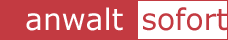 Welche Unterlagen werden benötigt?Hinterbliebenenrente beantragen:Sterbeurkunde des verstorbenen Ehepartner oder PartnersHeiratsurkunde oder Urkunde nach dem LebenspartnerschaftsgesetzAngabe zu den eigenen Einkünften (Arbeitgeber muss Einkommensangaben ausfüllen)Letzte Rentenanpassungsmitteilung des verstorbenen Partners ( wichtig auch für das Sterbevierteljahr)Bei Erziehungsrente: Nachweis Auflösung der Ehe/ PartnerschaftEheurkunde, Familienbuch wegen KinderEigene Bankverbindung, IBAN und BICSteueridentifikationsnummerKrankenversicherungsnummer und Anschrift Personalausweis, ReisepassEigene Rentenversicherungsnummer und Rentenversicherungsnummer des VerstorbenenWeitere Informationen unter:www.anwaltsofort-halle.dewww.rentenbescheid24.de Tel.: 0345/6 78 23 74